от 02. 12.2022  № 51           п. КосицыОб утверждении Программы профилактикирисков причинения вреда (ущерба) охраняемым законом ценностям при осуществлении муниципального контроля в сфере благоустройства, предметом которого является соблюдение правил благоустройства территории поселения, требований к обеспечению доступности для инвалидов объектов социальной,  инженерной и транспортной инфраструктур и предоставляемых услуг на территории Косицкого сельского поселения Севского муниципального района Брянской области на 2023 год      В соответствии со статьей 8.2 Федерального закона от 26 декабря 2008 г.                 № 294-ФЗ «О защите прав юридических лиц и индивидуальных предпринимателей при осуществлении государственного контроля (надзора) и муниципального контроля», постановлением Правительства Российской Федерации от 26 декабря 2018 г. № 1680 «Об утверждении общих требований к организации и осуществлению органами государственного контроля (надзора), органами муниципального контроля мероприятий по профилактике нарушений обязательных требований, требований, установленных муниципальными правовыми актами», постановлением Правительства Российской Федерации от 25 июня 2021 года № 990 «Об утверждении Правил разработки и утверждения контрольными (надзорными) органами программы профилактики рисков причинения вреда (ущерба) охраняемым законом ценностям» ПОСТАНОВЛЯЮ:    1. Утвердить прилагаемую Программу профилактики рисков причинения вреда (ущерба) охраняемым  законом ценностям при осуществлении муниципального контроля в сфере благоустройства, предметом которого является соблюдение правил благоустройства территории поселения, требований к обеспечению доступности для инвалидов объектов социальной, инженерной и транспортной инфраструктур и предоставляемых услуг на территории Косицкого сельского поселения Севского муниципального района  Брянской области на 2023 год.    2. Настоящее постановление опубликовать в информационном бюллетене МО «Косицкое сельское поселение» и разместить на официальном сайте администрации Косицкого сельского поселения Севского муниципального района.   3. Контроль за выполнением настоящего постановления оставляю за собой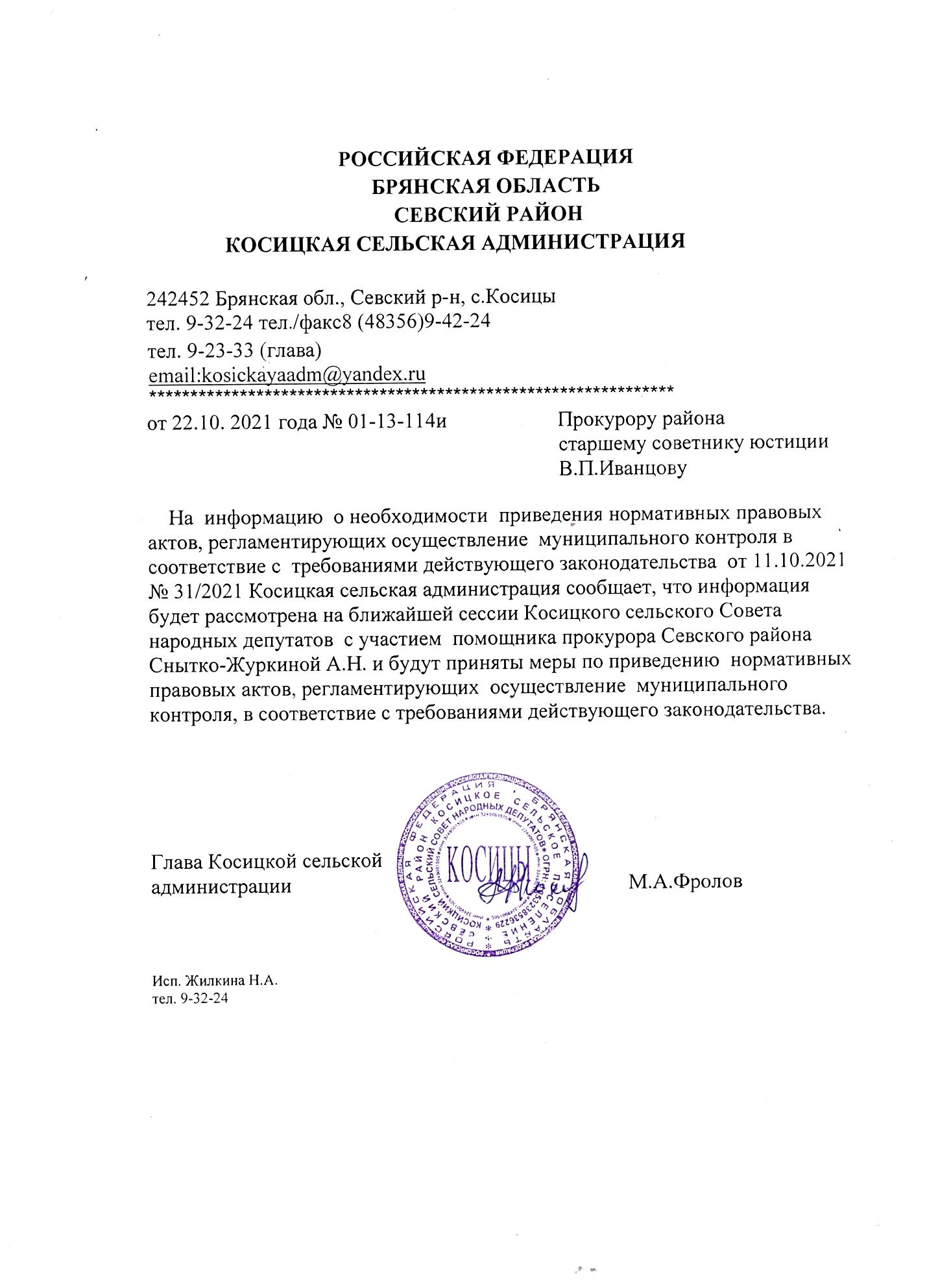 УТВЕРЖДЕНА постановлением Косицкой сельской администрации от 02.12.2022 № 51ПРОГРАММАпрофилактики рисков причинения вреда (ущерба) охраняемым законом ценностям при осуществлении муниципального контроля в сфере благоустройства, предметом которого является соблюдение правил благоустройства территории поселения, требований к обеспечению доступности для инвалидов объектов социальной, инженерной и транспортной инфраструктур и предоставляемых услуг на территории Косицкого сельского поселения Севского муниципального района Брянской области на 2023 год.Раздел 1. Анализ текущего состояния осуществления вида контроля, описание текущего развития профилактической деятельности контрольного (надзорного) органа, характеристика проблем, на решение которых направлена программа профилактики рисков причинения вреда       Настоящая программа разработана в соответствии со статьей                                     44 Федерального закона от 31.07.2021 № 248-ФЗ «О государственном контроле (надзоре) и муниципальном контроле в Российской Федерации», постановлением Правительства Российской Федерации от 25.06.2021 № 990 «Об утверждении Правил разработки и утверждения контрольными (надзорными) органами программы профилактики рисков причинения вреда (ущерба) охраняемым законом ценностям» и предусматривает комплекс мероприятий по профилактике рисков причинения вреда (ущерба) охраняемым законом ценностям при осуществлении муниципального контроля в сфере благоустройства, предметом которого является соблюдение правил благоустройства территории поселения, требований к обеспечению доступности для инвалидов объектов социальной, инженерной и транспортной инфраструктур и предоставляемых услуг на территории Косицкого сельского поселения Севского муниципального района  Брянской области.       Ранее данный вид контроля не осуществлялся, провести анализ текущего состояния осуществления вида контроля и описание текущего уровня развития профилактического деятельности не представляется возможным. Несоблюдение подконтрольными лицами обязательных требований может повлечь за собой нарушение обязательных требований. Для обеспечения состояния безопасности охраняемых законом ценностей, снижения причинения вреда жизни, здоровью граждан, либо к угрозе причинения вреда, необходимо стремиться к росту числа законопослушных подконтрольных лиц и повышению уровня их правовой грамотности. Проведение профилактических мероприятий, направленных на соблюдение подконтрольными лицами обязательных требований будет способствовать повышению их ответственности, а также снижению количества совершаемых нарушений.Раздел 2. Цели и задачи реализации программы профилактики     Основными целями Программы профилактики являются:       1. Стимулирование добросовестного соблюдения обязательных требований всеми контролируемыми лицами;       2. Устранение условий, причин и факторов, способных привести к нарушениям обязательных требований и (или) причинению вреда (ущерба) охраняемым законом ценностям;       3. Создание условий для доведения обязательных требований до контролируемых лиц, повышение информированности о способах их соблюдения.       Проведение профилактических мероприятий программы профилактики направлено на решение следующих задач:       1. Выявление причин, факторов и условий, способствующих нарушению обязательных требований законодательства, определение способов устранения или снижения рисков их возникновения;      2. Формирование единого понимания обязательных требований законодательства у всех участников контрольной деятельности;            3. Повышение прозрачности осуществляемой органом надзора контрольной деятельности;      4. Повышение уровня правовой грамотности подконтрольных субъектов, в том числе путем обеспечения доступности информации об обязательных требованиях законодательства и необходимых мерах по их исполнению.Раздел 3. Перечень профилактических мероприятий (комплекс мер) направленных на достижение целей и решение поставленных задач программы, сроки (периодичность) их проведения      Мероприятия Программы представляют собой комплекс мер, направленных на достижение целей и решение поставленных задач Программы. Перечень мероприятий Программы на 2023 год, сроки (периодичность) их проведения и ответственные лица приведены в Плане мероприятий по профилактике нарушений в сфере благоустройства, предметом которого является соблюдение правил благоустройства территории поселения, требований к обеспечению доступности для инвалидов объектов социальной, инженерной и транспортной инфраструктур и предоставляемых услуг на 2023 год (приложение).Раздел 4. Показатели результативности и эффективности Программы профилактики рисков причинения вреда                                                                                                                                                                                                                                                                            Приложение к программе профилактики                                                                                                                                                                                        рисков   причинения  вреда                                                                                                                                                                                        (ущерба)          охраняемым законом ценностям на 2023                                                                                                                                                                                         годПланмероприятий по профилактике нарушений законодательства в сфере благоустройства на территории муниципального образования «Косицкое сельское поселение» на 2023 год                          РОССИЙСКАЯ ФЕДЕРАЦИЯ                                            РОССИЙСКАЯ ФЕДЕРАЦИЯ                                                   БРЯНСКАЯ ОБЛАСТЬ                                   СЕВСКИЙ РАЙОН                                 БРЯНСКАЯ ОБЛАСТЬ                                   СЕВСКИЙ РАЙОН               КОСИЦКАЯ СЕЛЬСКАЯ АДМИНИСТРАЦИЯ               КОСИЦКАЯ СЕЛЬСКАЯ АДМИНИСТРАЦИЯ		   ПОСТАНОВЛЕНИЕ                    		   ПОСТАНОВЛЕНИЕ                    № п/пНаименование показателяВеличина1. Полнота информации, размещенной на официальном интернет сайте контрольного органа в сети «Интернет» в соответствии с частью 3 статьи 46 Федерального закона от 31 июля 2021 г. № 248-ФЗ «О государствен-ном контроле (надзоре) и муниципальном контроле в Российской Федерации»100 %2.Удовлетворенность контролируемых лиц и их представителями консультированием контрольного органа100 % от числа обратившихся3.Количество проведенных профилактических мероприятийне менее 20 мероприятий, проведенных контрольным органом4.Количество объявленных предостереженийне менее 10 предостережений, объявленных контрольным органом№ п/ пНаименование мероприятияСведения о мероприятииОтветственный исполнительСрок исполнения1. Информирование Информирование осуществляется посредством размещения соответствующих сведений на официальном интернет-сайте администрации Косицкого сельского поселения Севского муниципального района Брянской области, в средствах массовой информации и в иных формах. Контрольный орган размещает и поддерживает в актуальном состоянии на своем официальном сайте в сети «Интернет»: 1) тексты нормативных правовых актов, регулирующих осуществление муниципального контроля; 2) руководства по соблюдению обязательных требований; 3) программу профилактики рисков причинения вреда; 4) сведения о способах получения консультаций по вопросам соблюдения обязательных требований; 5) доклады, содержащие результаты обобщения правоприменительной практики; 6) доклады о муниципальном контроле; 7) иные сведения, предусмотренные нормативными правовыми актами Российской Федерации, нормативными правовыми актами субъекта Российской Федерации, муниципальными правовыми актами.Глава поселения М.А.Фролов, инспектор Корнакова Е.В.В течение года2.Обобщение правоприменительной практикиДоклад о правоприменительной практике при осуществлении муниципального контроля в сфере благоустройства готовится ежегодно до 1 марта года, следующего за отчетным, подлежит публичному обсуждению.Доклад о правоприменительной практике размещается на официальном сайте муниципального образования в информационно-телекоммуникационной сети "Интернет", до 1 апреля года, следующего за отчетным годом.Глава поселения М.А.Фролов, инспектор Корнакова Е.В.1 раз в год3.КонсультированиеКонсультирование осуществляется должностными лицами по телефону, посредством видео-конференц-связи, в письменной форме, на личном приеме либо в ходе проведения профилактического мероприятия, контрольного мероприятия. Время консультирования при личном обращении составляет не более 15 минут.Консультирование, осуществляется по следующим вопросам:- разъяснение положений нормативных правовых актов, содержащих обязательные требования, оценка соблюдения которых осуществляется в рамках муниципального контроля;- разъяснение положений нормативных правовых актов, регламентирующих порядок осуществления муниципального контроля;- компетенция уполномоченного органа;- порядок обжалования действий (бездействия) муниципальных инспекторов.В случае если в течение календарного года поступило 5 и более однотипных (по одним и тем же вопросам) обращений контролируемых лиц и их представителей по указанным вопросам, консультирование осуществляется посредствам размещения на официальном сайте муниципального образования в информационно-телекоммуникационной сети «Интернет» на странице Контрольно-надзорная деятельность письменного разъяснения, подписанного уполномоченным должностным лицом.Глава поселения М.А.Фролов, инспекторыБурыкина Н.В.Волков В.С. Корнакова Е.В.В течение года4.Профилактический визитО проведении обязательного профилактического визита контролируемое лицо уведомляется органом муниципального контроля не позднее чем за 5 рабочих дней до дня его проведения в письменной форме на бумажном носителе почтовым отправлением либо в форме электронного документа, подписанного электронной подписью, в порядке, установленном частью 4 статьи 21 Федерального закона от 31.07.2020 № 248-ФЗ. Контролируемое лицо вправе отказаться от проведения обязательного профилактического визита, уведомив об этом муниципального инспектора, направившего уведомление о проведении обязательного профилактического визита в письменной форме на бумажном носителе почтовым отправлением либо в форме электронного документа, подписанного электронной подписью, не позднее чем за 3 рабочих дня до дня его проведения.Срок проведения профилактического визита (обязательного профилактического визита) определяется муниципальным инспектором самостоятельно и не может превышать 1 рабочий день.Профилактический визит проводится инспектором в форме профилактической беседы по месту осуществления деятельности контролируемого лица либо путем использования видео-конференц-связи.В ходе профилактического визита контролируемое лицо информируется об обязательных требованиях, предъявляемых к его деятельности либо к используемым им объектам контроля, их соответствии критериям риска, основаниях и рекомендуемых способах снижения категории риска, а также о видах, содержании и об интенсивности контрольных мероприятий, проводимых в отношении контролируемого лица, исходя из отнесения к категории риска. В ходе профилактического визита инспектором может осуществляться консультирование контролируемого лица в порядке, установленном пунктом 4 настоящего Плана, а также статьей 50 Федерального закона Федерального закона от 31.07.2020 № 248-ФЗ.При профилактическом визите (обязательном профилактическом визите) контролируемым лицам не выдаются предписания об устранении нарушений обязательных требований. Разъяснения, полученные контролируемым лицом в ходе профилактического визита, носят рекомендательный характер.Глава поселения М.А.Фролов, инспекторыБурыкина Н.В.Волков В.С. Корнакова Е.В.В течение года5.Объявление предостереженияПри наличии у контрольного органа сведений о готовящихся или возможных нарушениях обязательных требований, а также о непосредственных нарушениях обязательных требований, контрольный орган объявляет контролируемому лицу предостережение о недопустимости нарушения обязательных требований и предлагает принять меры по обеспечению соблюдения обязательных требований. Контролируемое лицо вправе после получения предостережения о недопустимости нарушения обязательных требований подать в Контрольный орган возражение в отношении указанного предостережения в течении 10 рабочих дней со дня получения им предостережения. Возражение в отношении предостережения рассматривается Контрольным органом в течение 15 рабочих дней со дня его получения. Контролируемому лицу направляется ответ с информацией о согласии или несогласии с возражением. В случае несогласия с возражением указываются соответствующие обоснования.Глава поселения М.А.Фролов, инспекторыБурыкина Н.В.Волков В.С. Корнакова Е.В.В течение года